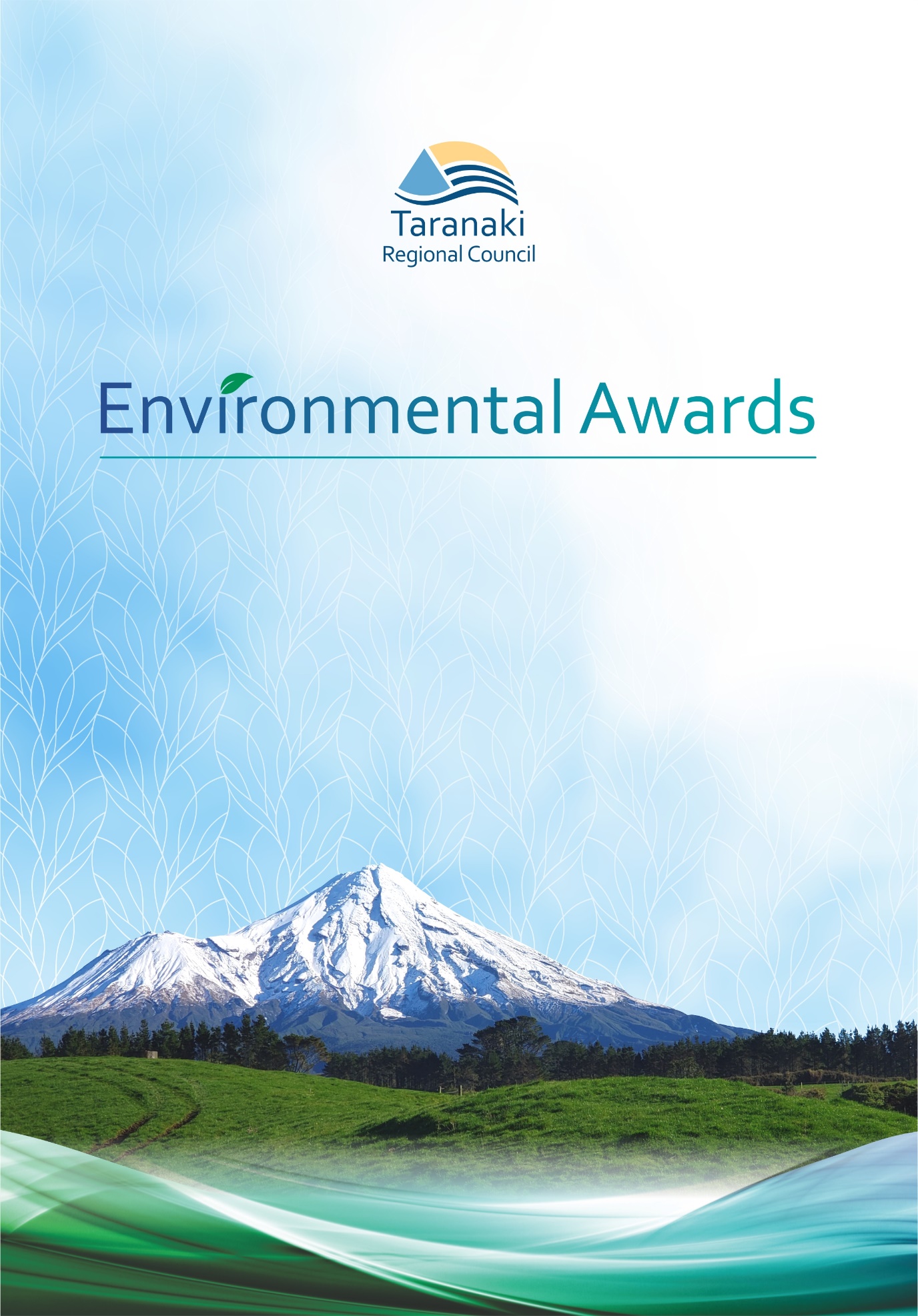 NOMINATION FORMThe Taranaki Regional Council Environmental Awards recognise outstanding initiatives in our region to protect and enhance Taranaki’s high-quality environment.The awards encourage environmental stewardship and sustainable development of our natural resources.Who can make a nomination?The Awards are open to individuals, organisations, businesses and communities who are contributing to our environment. You can nominate yourself, your organisation, business, school, community group, iwi, hapu or whanau, or you can nominate someone else.Important datesNominations open on Monday, 19 July and close at 5pm on Friday, 20 August. Submit your applicationSubmit your application by email to awards@trc.govt.nz or complete the online nomination form: www.trc.govt.nz/environment/working-together/environmental-awards/ ELIGIBILITY CRITERIA Activity or project must be carried out in the Taranaki region.Where applicable, have 100% resource consent compliance throughout the period of activity, or for a minimum of about five years.Activity or project must be current, ongoing or near completion.Previous winners are eligible for nomination after a minimum of five years.Recipients of other awards are eligible for nomination for these awards.ASSESSMENT CRITERIA Degree to which a practical contribution to the sustainable management of Taranaki’s natural resources has been made. Demonstrated success of the project in terms of mitigating potential environmental impacts and/or environmental protection efforts, including the significance and magnitude of such efforts.  The extent to which the project or individual has increased understanding of, or bought about change on, environmental issues. Demonstrated innovation or collaboration. NOMINEE DETAILSNOMINATOR DETAILSCATEGORYPlease select a category. Tick one box only. NOMINATION DETAILSSUMMARYProvide a concise description of the project or individual and the main reasons the nominee should be selected for an award. (ie What has the project achieved and what makes it outstanding?) (200 words max)PRACTICAL CONTRIBUTION TO SUSTAINABLE MANAGEMENT OF NATURAL RESOURCESExplain the negative environmental impacts that the initiative is addressing (if any). Tick all that apply. If additional space is required, please attach additional information.Provide a summary of the noteworthy actions that the nominee has taken which contribute to the sustainable management of Taranaki’s natural resources and address any issues identified in section 1.1 (bullet points are fine).DEMONSTRATED SUCCESS OF ENVIRONMENTAL PROTECTION EFFORTSDescribe in detail the visible or measurable environmental improvement or outcomes from the activity. (Discuss in terms of the negative environmental impacts identified in 1.2) Also note any points – such as threatened species protection, safeguarding important ecosystems – that demonstrate the significance or magnitude of the project.INCREASED UNDERSTANDING OF ENVIRONMENTAL ISSUESDoes the nomination raise awareness or educate others about environmental issues? Does it aim to bring about change in behaviour among other individuals or groups? Please explain. COLLABORATION AND INNOVATION Describe any innovative or collaborative aspects of the activity. How has the nominee involved or interacted with the community (if applicable)? What, if any, innovative tools or techniques have been applied?ABOUT THE NOMINEEProvide any additional information about the nominee. Eg background about the business or farm size, details about the individual if a person is nominated (100 words max).SUPPORTING INFORMATIONAttach any additional information – photographs, maps, endorsements or testimonials, media etc – to support the nomination.Name of person (if applicable):Name of organisation (if applicable):Postal address:	Street name / PO Box:	Town:			Postcode:	Phone number:Email:Name of person completing application (if applicable):Name of group or organisation:Position within group or organisation:Postal address:	Street name / PO Box:	Town:			Postcode:	Phone number:Email:Environmental leadership in businessRecognises businesses or local authorities, or their projects or individual staff that demonstrate kaitiakitanga, innovation or efficiency, an ongoing commitment to environmental best practice or continually high environmental performance.Environmental leadership in dairy farmingRecognises farmers who are committed to environmental stewardship and sustainable farming practices, in all aspects of their dairy farming activity.Environmental leadership in land managementRecognises land users who are committed to environmental stewardship and sustainability in their meat, fibre, forestry or other land use operations.Environmental action in the communityRecognises not-for-profit organisations, groups, individuals, iwi, hapū or whānau that are taking action to protect or enhance the environment, or are increasing understanding of environmental issues.Environmental action in educationRecognises actions in the education sector to protect or enhance the environment, or commitment to increasing understanding and bringing about change on environmental issues.LANDLANDErosionLoss of native plants, animals or ecosystems that are under threatConnectivity of habitat and ecosystemsDegradation of soil healthInvasive plant speciesInvasive animal speciesLoss of biodiversityFRESHWATERFRESHWATERSedimentationNutrient pollution in waterwaysWetland lossNative fish habitat or species lossGroundwater degradationMARINEMARINEClimate change – acidification, temperatureManagement of wasteCoastal pollutionAIRAIRAir pollution OTHEROTHERWaste minimisationEnergy wastageOther (please specify)Other (please specify)Other (please specify)Other (please specify)Attachment 1:Attachment 2:Attachment 3:Attachment 4: